AJ 3. AB, skupina Mgr. J. Cenkové30.3. – 3.4. 2020 v případě dotazů pište na: cenkova@zshorni.cz případně na Messenger: Jolana Cenkovázaložila jsem na Messengeru skupinu AJ 3.AB Cenková, kam budu posílat výsledky cvičení, můžeme něco konzultovat či sdílet dojmy, poradit se…, proto prosím, kdo z rodičů může, ať se připojí  (Messeneger si můžete nainstalovat, i když nejste uživatelem Facebooku)______________________________________________________________Dobrý den, tento týden bude trochu jiný Vašim úkolem bude opakovat si na test z lekcí 1 – 20, který jsme měli psát po ukončení 20. lekce. Jelikož do školy se nejspíš ještě dlouho nepodíváme, napíšete si ten test doma. Já vám pak pošlu výsledky a bodování a každý uvidí, jak je na tom V pondělí a úterý si, prosím, opakujte a ve středu napište test (limit je 45 minut, děti jej většinou mají hotový podstatně dříve)Tipy na opakování: texty a fráze z učebnice, cvičení podle pracovního sešituslovíčka – možno procvičovat formou binga, „mini testy“, ústní opakování při běžných denních činnostech atd.na internetu je spousta možností, využijte například tyto odkazy:https://skolakov.eu/anglicky-jazyk-3-tridahttps://www.youtube.com/results?search_query=wow+englishhttps://www.youtube.com/results?search_query=english+singsing        https://testi.cz/testy/anglictina/ Do sešitu English přelož tyto věty (není je třeba opisovat, kdo chce, může si věty vytisknout a nalepit). Nezapomeň na datum (30th March nebo 31st March).  - výsledky v úterý dopoledne pošlu na Messenger, ať si to děti před testem mohou projít     PŘELOŽ VĚTY:1) Kolik je hodin?2) Toto pravítko je bílé.3) Je to velké? Ne, to je malé.4) Toto je bílé tričko.5) Já mám na sobě růžovou čepici, červenou bundu,     černé kalhoty a fialové boty.6) Tyto džíny jsou světle modré.7) Já mám 2 ruce a 2 oči.8) Kde je ta židle. Rozlušti názvy her – opět do sešitu English:NENSIT = SHECS = CHATC =  DRACS = COHYKE = Pro všechny nyní vydavatelství časopisu R&R umožňuje online čtení, prohlížení a poslechy anglických časopisů, které odebírají žáci vyšších ročníků. Přístup nyní mají ale úplně všichni, i ti, kteří nemají předplaceno, takže v případě zájmu si děti mohou číst, poslouchat a nahlédnout i do časopisů jiných úrovní. Pro třeťáky je vhodný časopis PLAY.odkaz zde: http://www.bridge-online.cz/  - v nabídce časopisů vyhledejte PLAY ONLINENácvik výslovnosti nových slovíček si mohou děti trénovat na počítači nebo mobilu. Doporučuji odkaz: https://slovniky.lingea.cz/ , kde se do vyhledavače napíše anglické slovo, stisknete Enter nebo Vyhledat, slovíčko se přeloží a vedle něj je symbol repráku/mikrofonu/trumpety (nebo co to je???). Po rozkliknutí uslyšíte správnou výslovnost  Tuto funkci má spoustu jiných webových stránek, např. google translator, slovník na Seznam.cz atd. Takže doporučuji využívat!Na dalších 2 stranách je test. Doufám, že nebude problém jej vytisknout, aby si jej děti napsaly (pokud ano, nevadí, děti jej psát nemusí). Není ani nezbytně nutné psát jej ve středu, nechávám to na Vás, na rodičích, a Vašich možnostech. Já ten test se správnými výsledky a bodováním ve čtvrtek dám do skupiny na Messenger, ať máte zpětnou vazbu a děti budou vědět, jak na tom jsou.UNIT  1 – 20 TESTName: ________________________ Class: _________  Date: __________________1) Do každého sloupečku napiš 4 slova:      sports / games                head / body                   clothes = oblečení ______________________      ______________________      ______________________ ______________________      ______________________      ______________________ ______________________      ______________________      ______________________ ______________________      ______________________      ______________________ 2) Zeptej se, kolik je hodin a odpověz:__________________________________________ ? ______________________________3) Přiřaď slova ke svátkům, spoj barevnou čárou:                                           star                                           witch      Christmas                      tree                            Halloween                                          bell                                          ghost4) Napiš názvy dnů v týdnu v pořadí podle českého kalendáře:______________________________________________________________________________________________________________________________________________________________________5) Doplň počet (číslovky piš slovy):I have got _________________ toes.               I have got _________________ knees.I have got _________________ hands.            I have got _________________ ears.I have got _________________ mouth.           I have got _________________ bottom.6) Přelož:Vstávej! ____________________________________________________________________________Ona má na sobě žluté šaty. _________________________________________________________Já umím hrát šachy._______________________________________________________________V pondělí hraju košíkovou. ________________________________________________________Toto je moje břicho a toto jsou moje paže. ______________________________________________________________________________________________________________________________7) Doplň This is…… nebo These are….. ______________________________  a blue sock. ______________________________  old trousers. ______________________________ big eyes.______________________________  a long ruler. ______________________________ a red door.8) Odpověz na otázky: What colour is it?    _______________________________________________________________How old are you? _____________________________________________________________________What is your name? __________________________________________________________________Are you a boy? ________________________________________________________________________What number is it?       5   ____________________________________________________________9) Do každého sloupečku napiš 4 slova:      colours                               school bag                          toys  ______________________      ______________________      ______________________ ______________________      ______________________      ______________________ ______________________      ______________________      ______________________ ______________________      ______________________      ______________________ 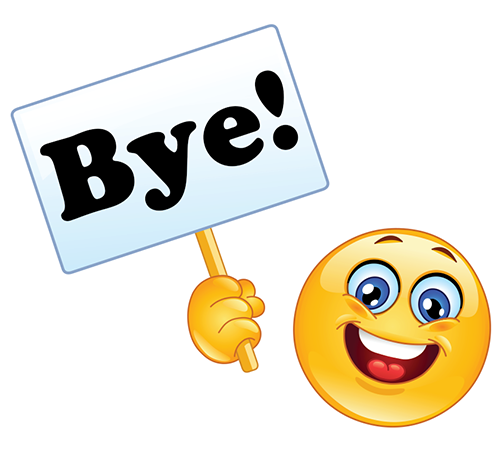 